Login Page (all forms):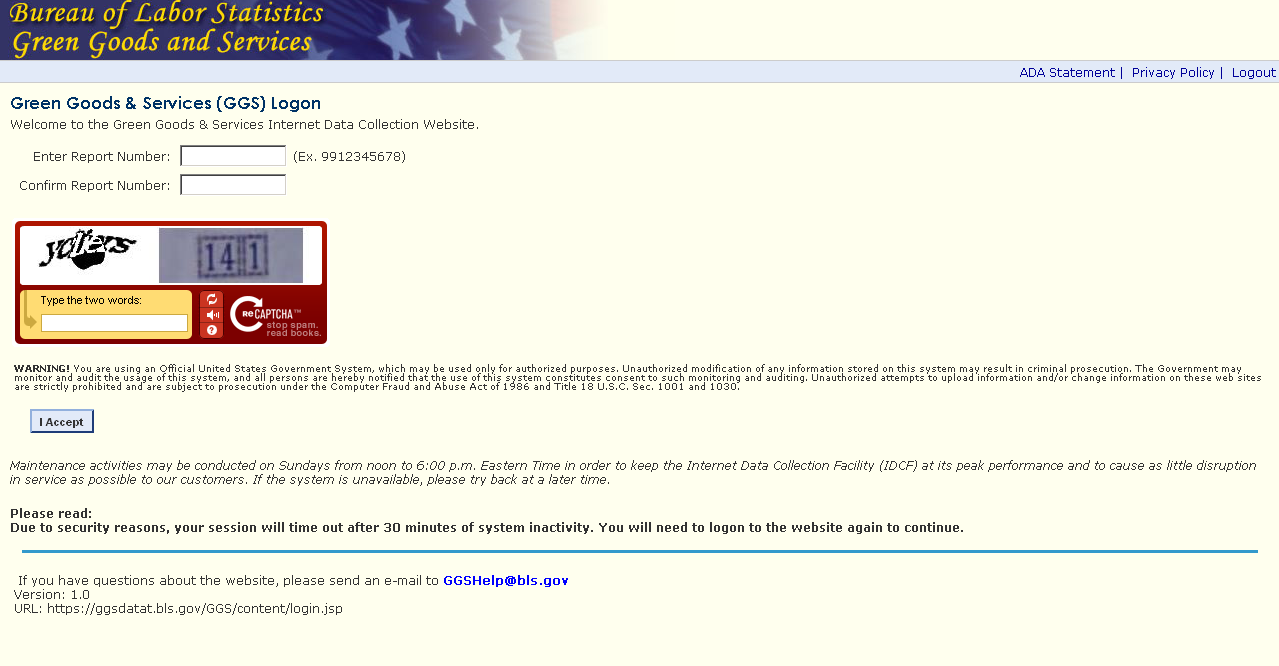 Burden and Confidentiality Statements (all forms):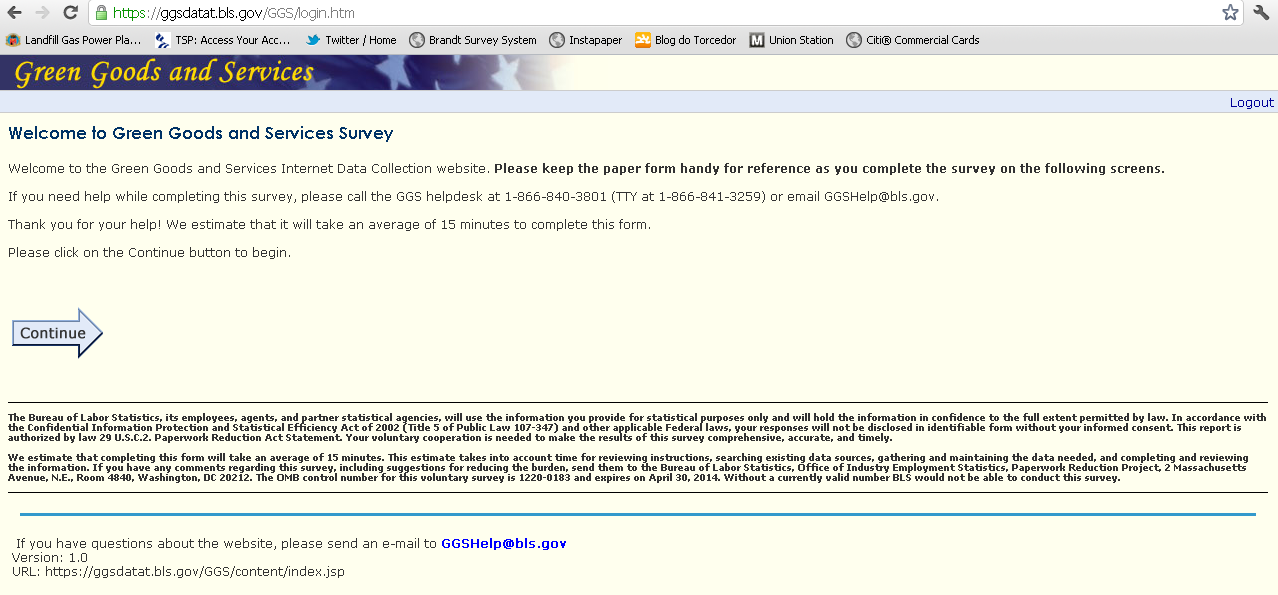 Questions 1, 2, and 3 (all forms)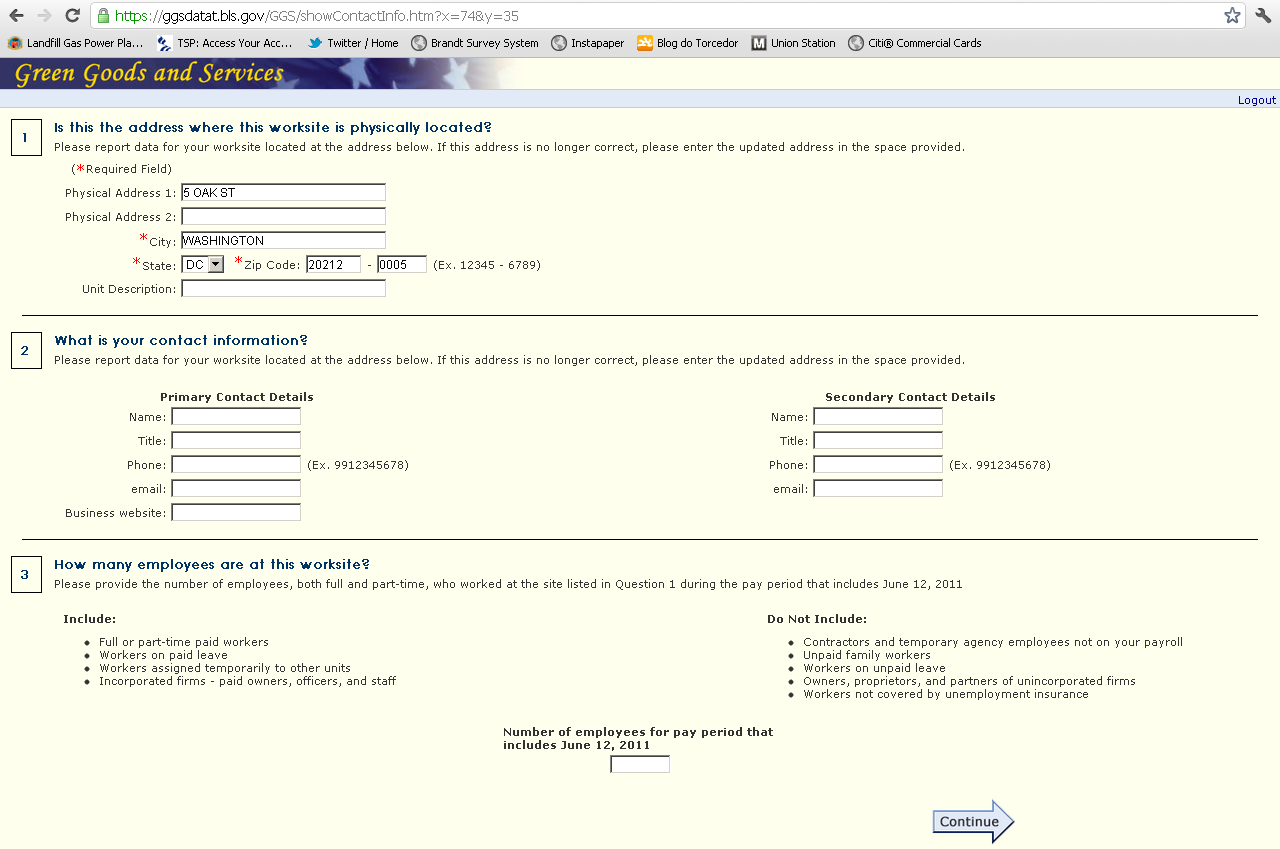 Question 4 (Form A):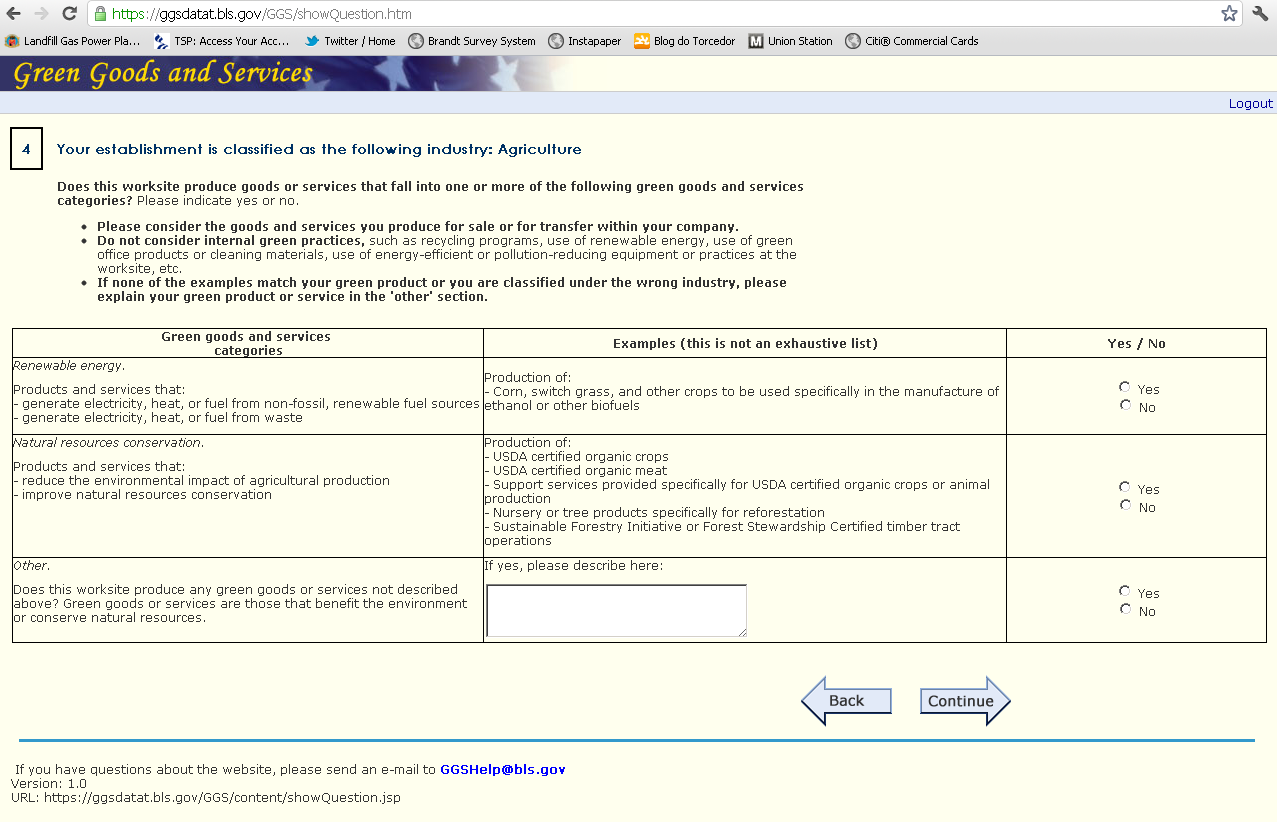 Question 4 (Form B):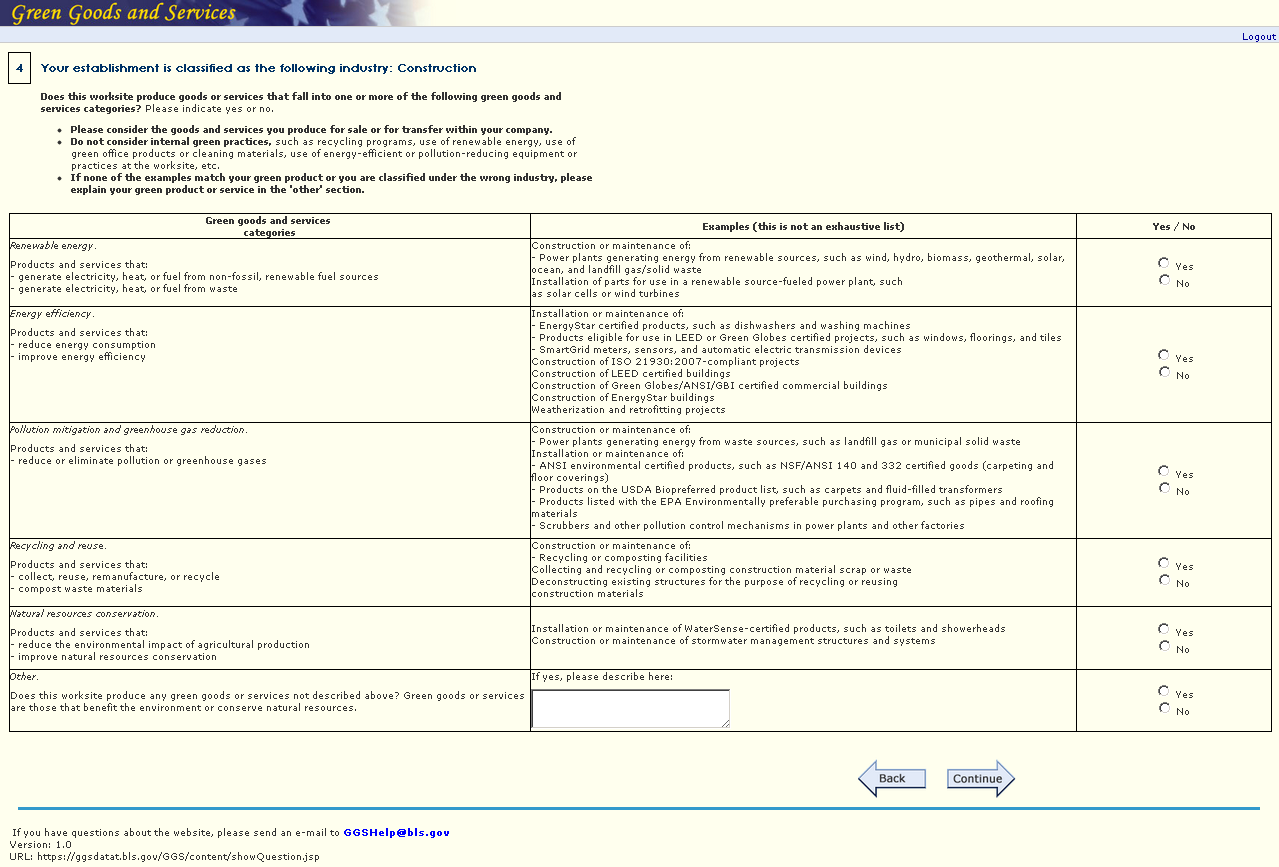 Question 4 (Form C):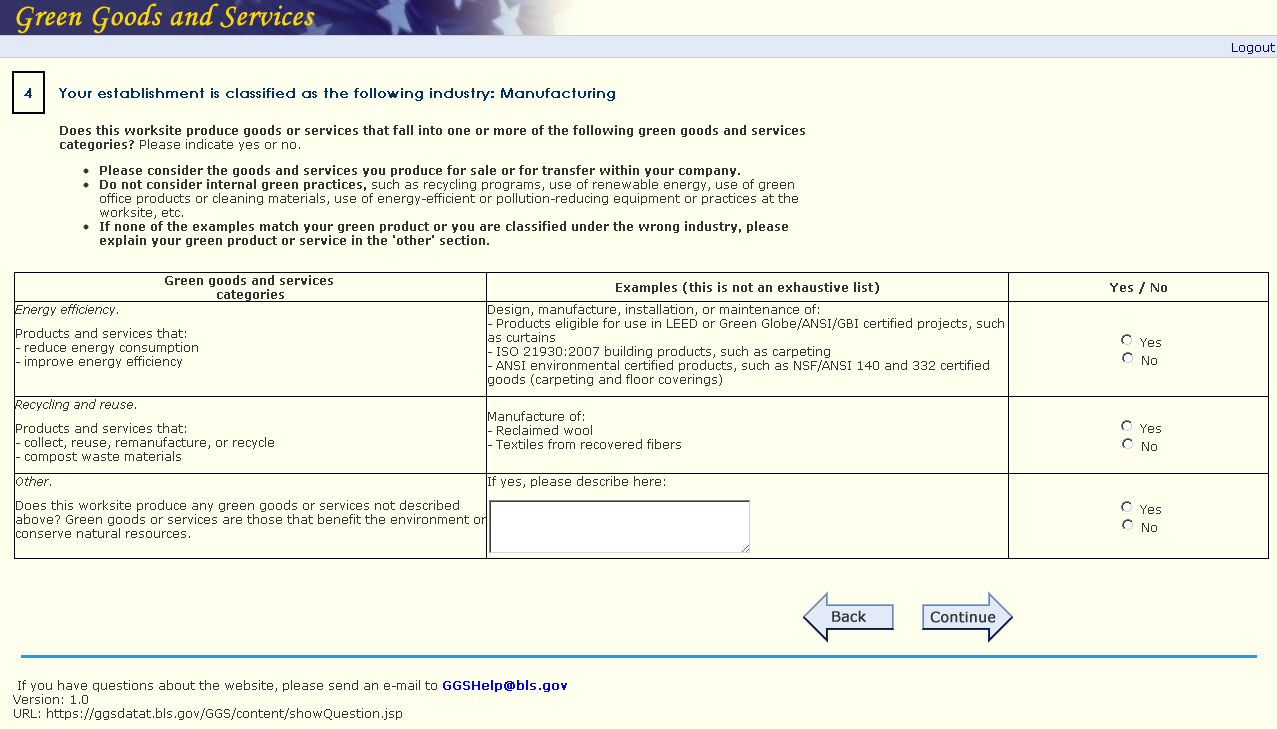 Question 4 (Form D):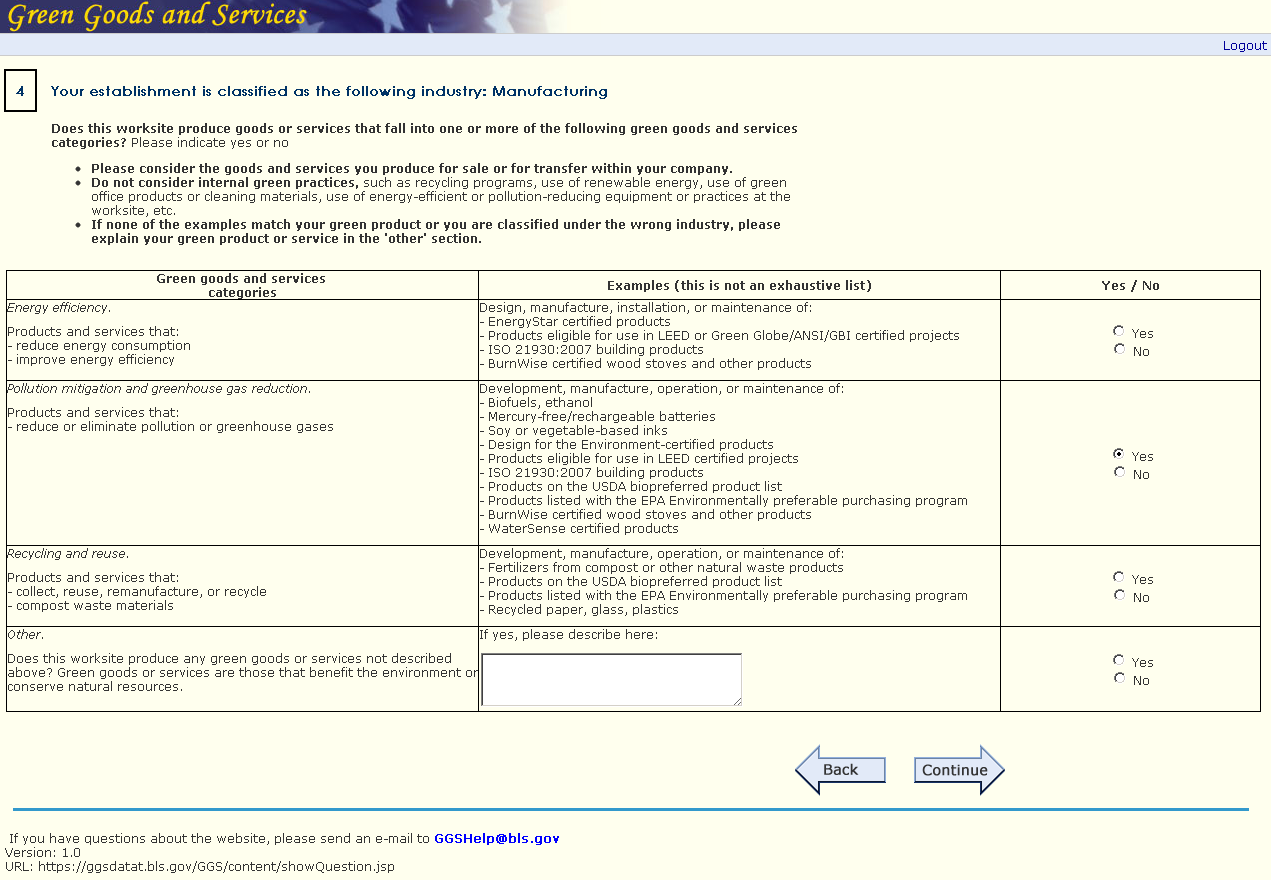 Question 4 (Form E)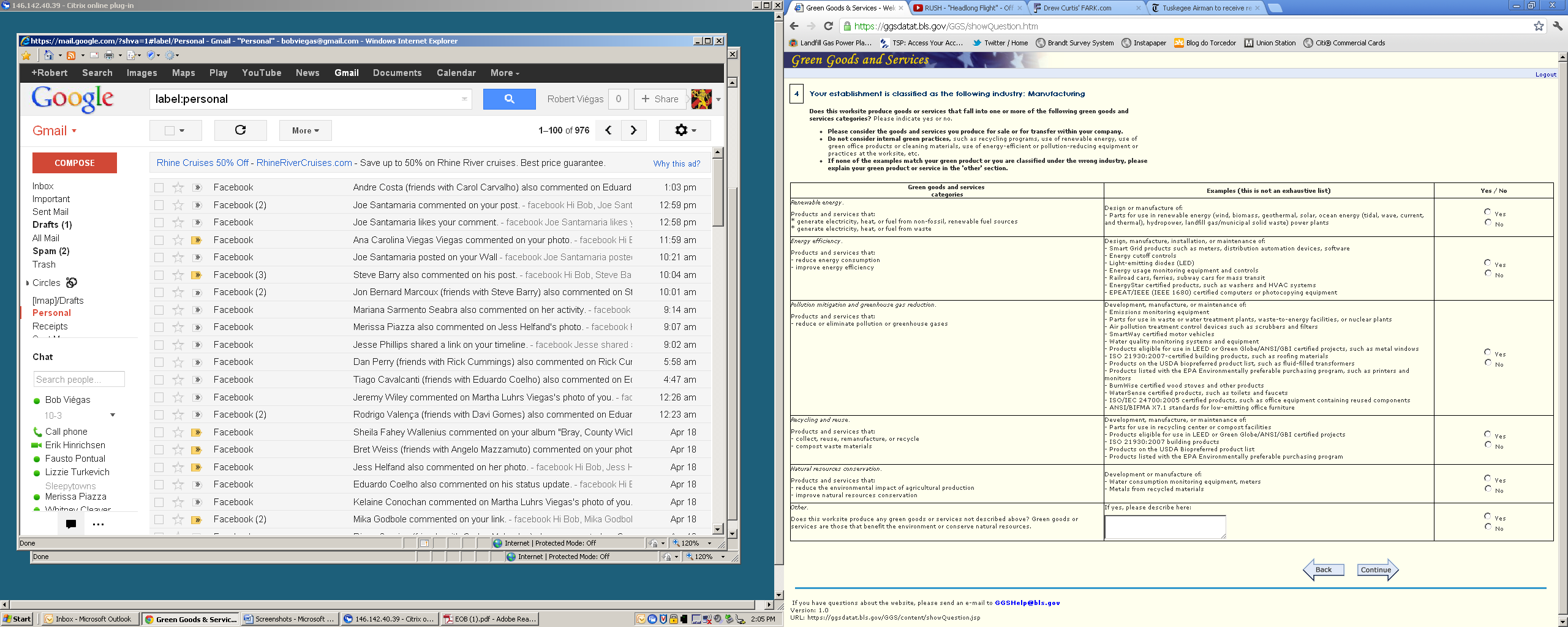 Question 4 (Form F)Question 4 (Form G)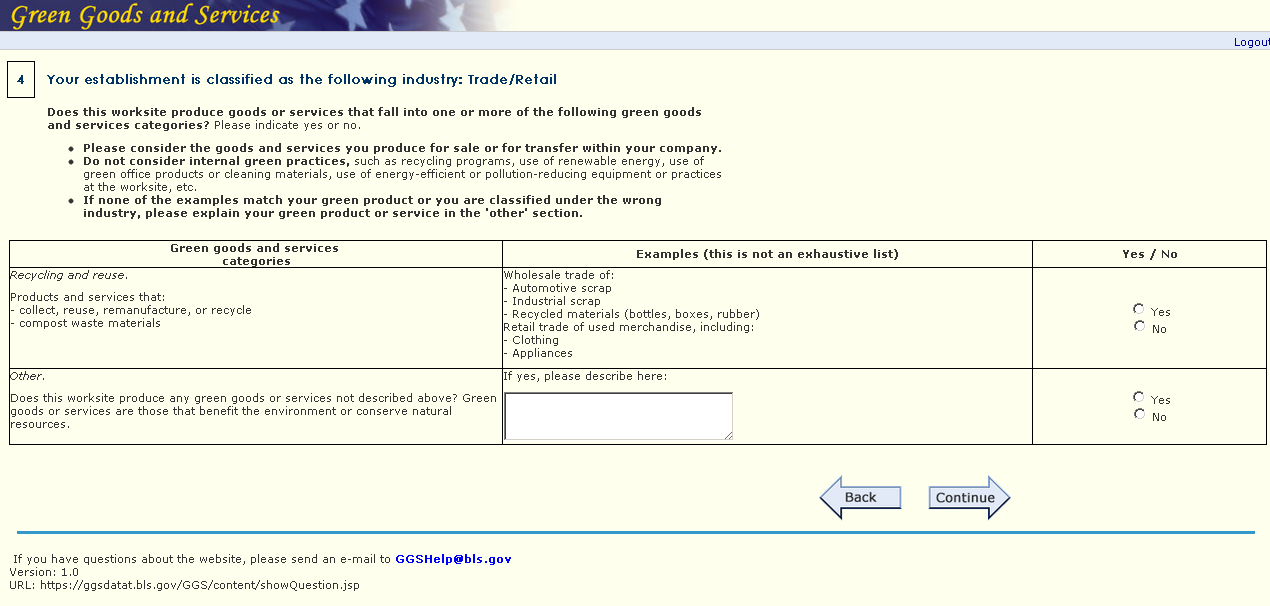 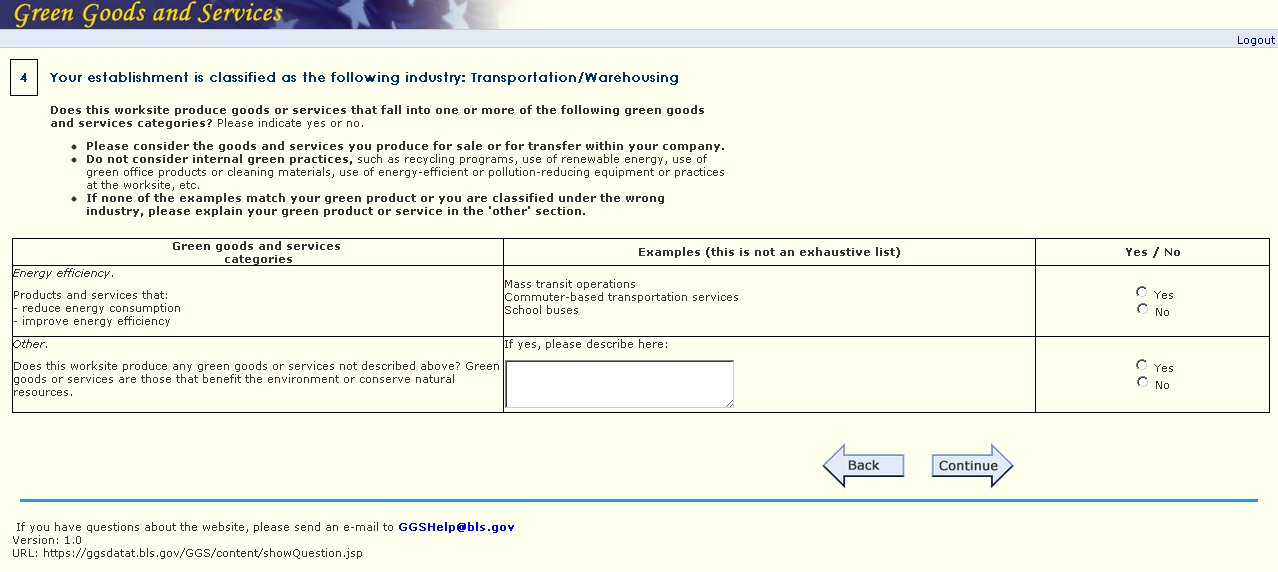 Question 4 (Form H)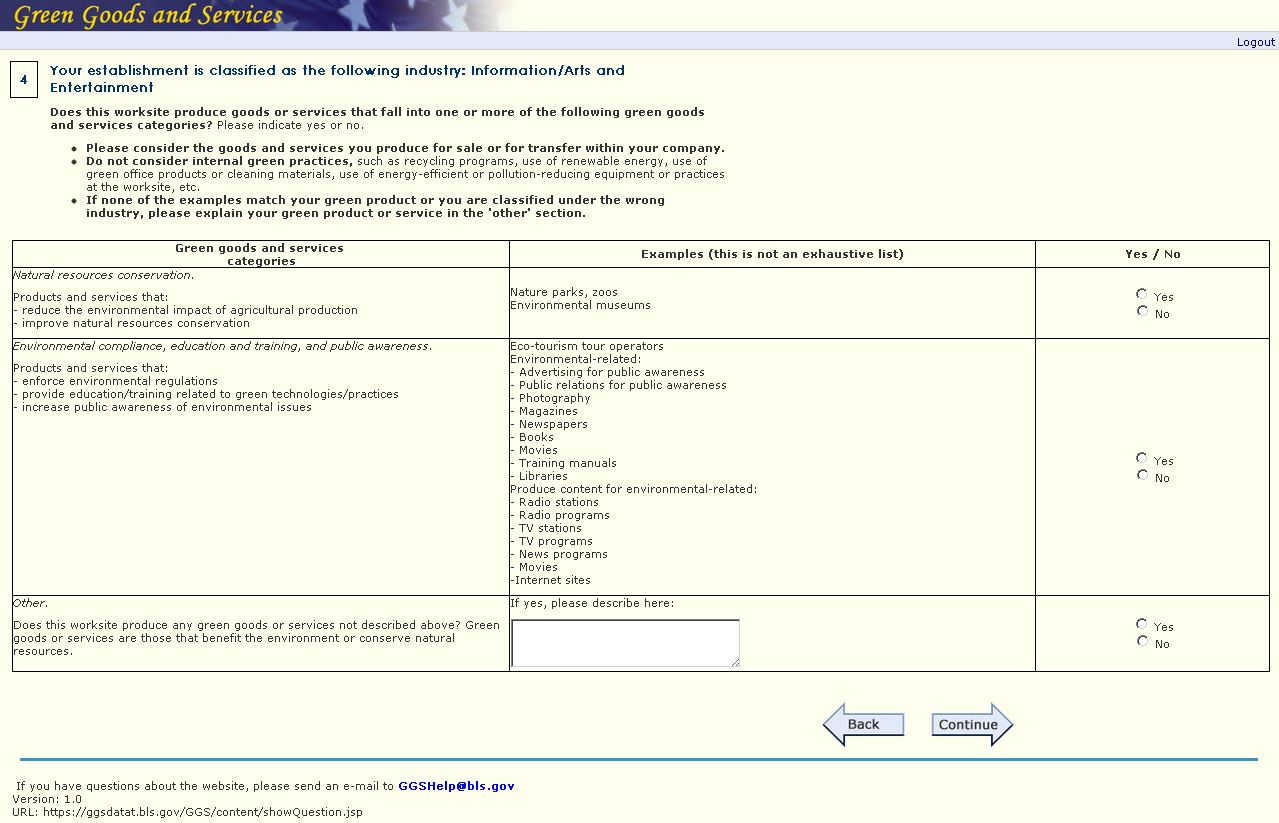 Question 4 (Form I)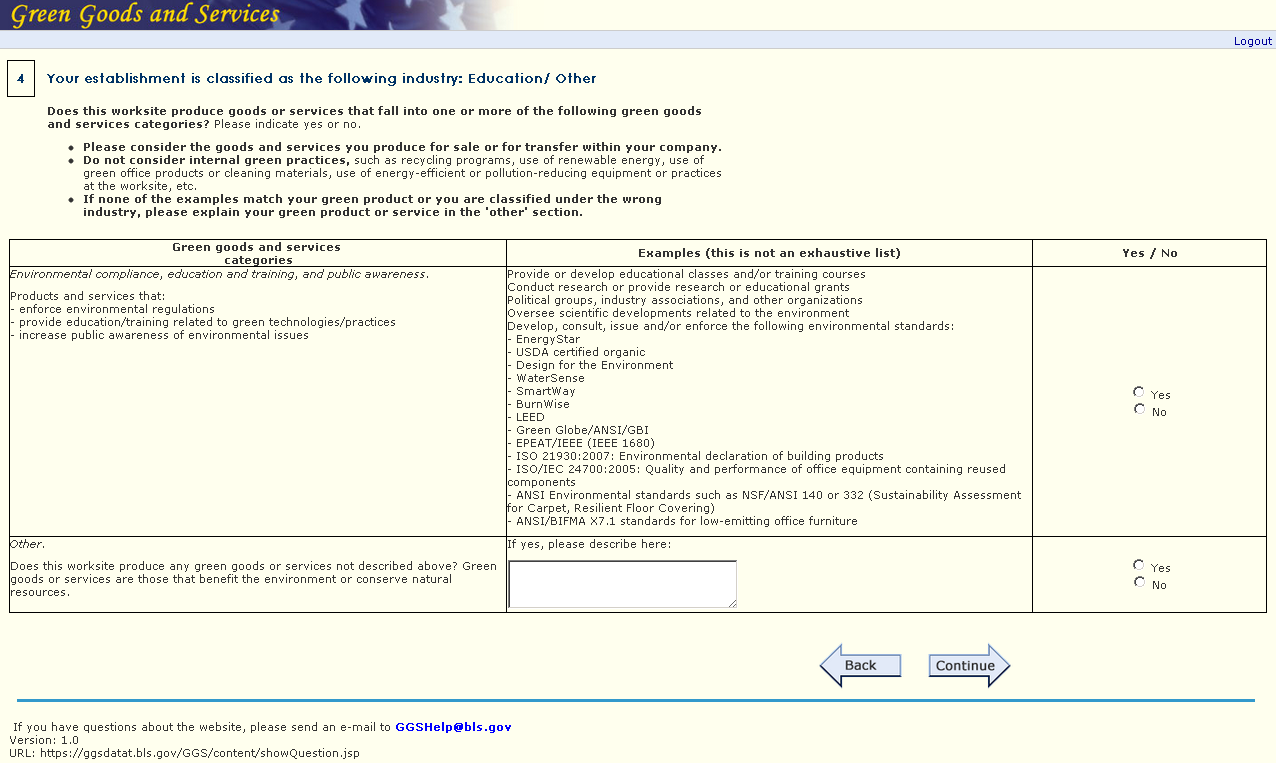 Question 4 (Form J)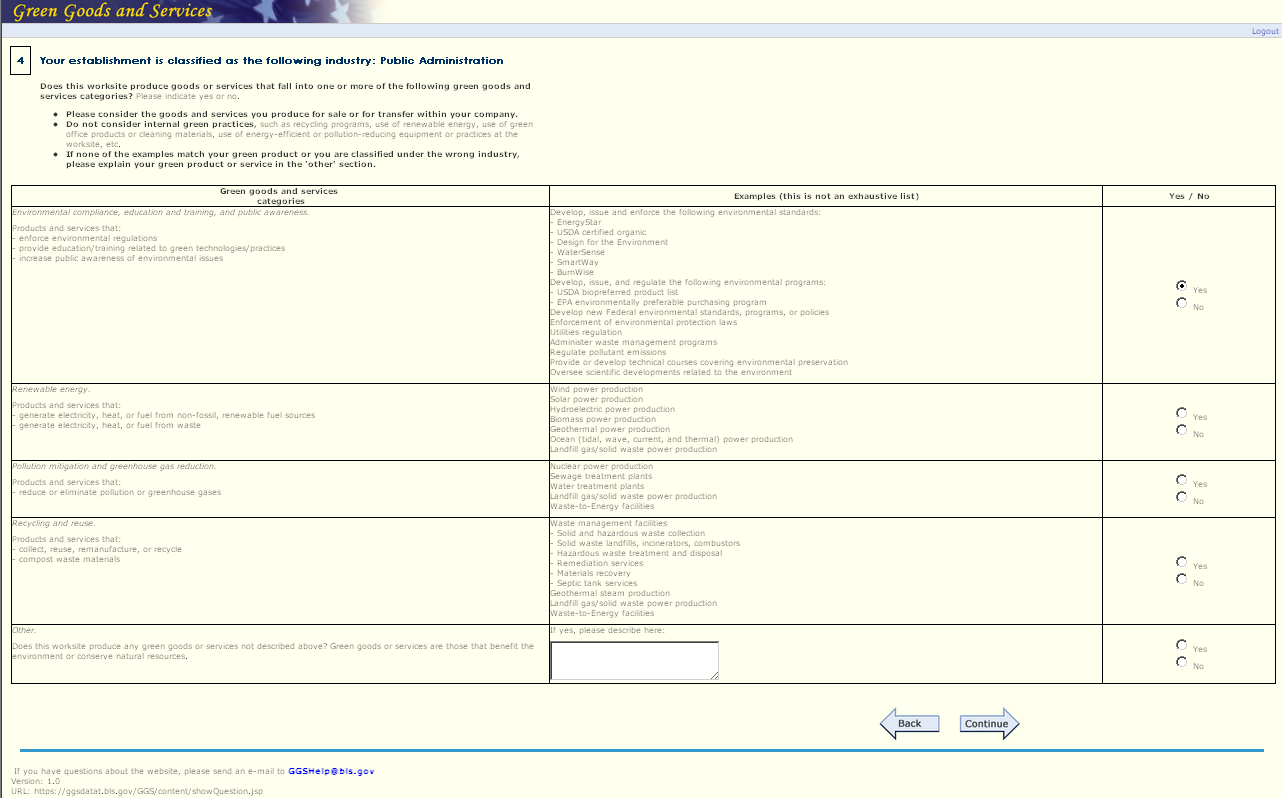 Question 4 (Form K)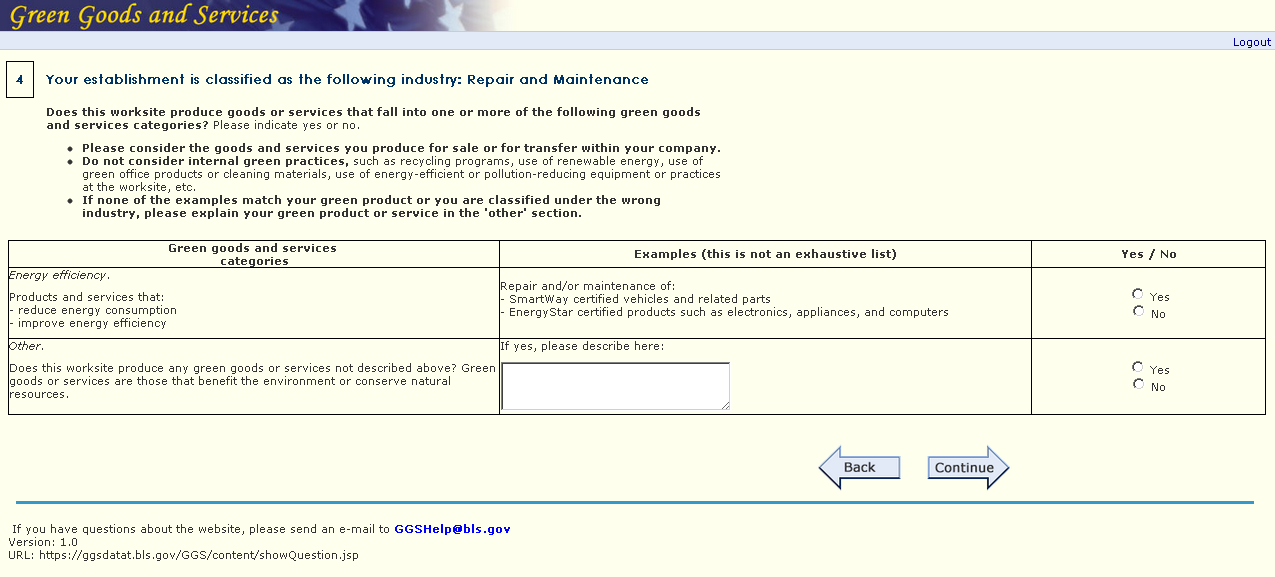 Question 4 (Form L)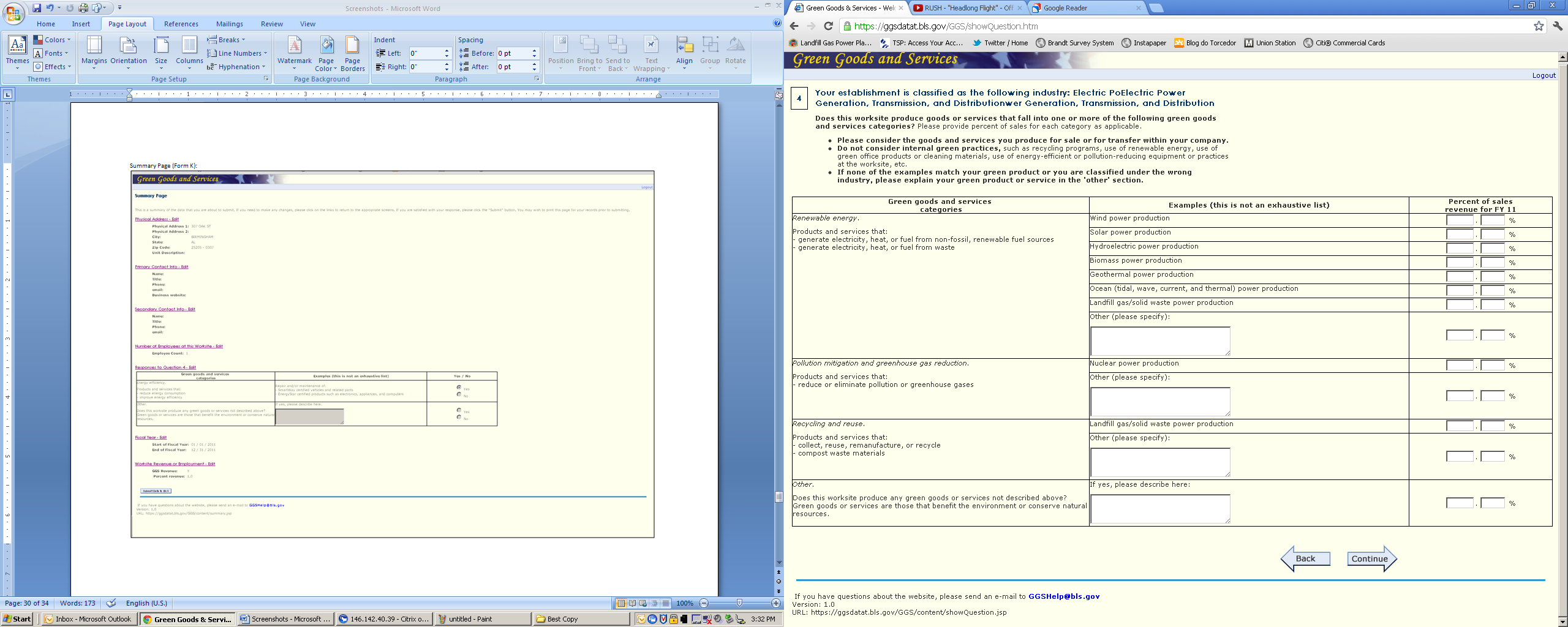 Question 4 (Form M)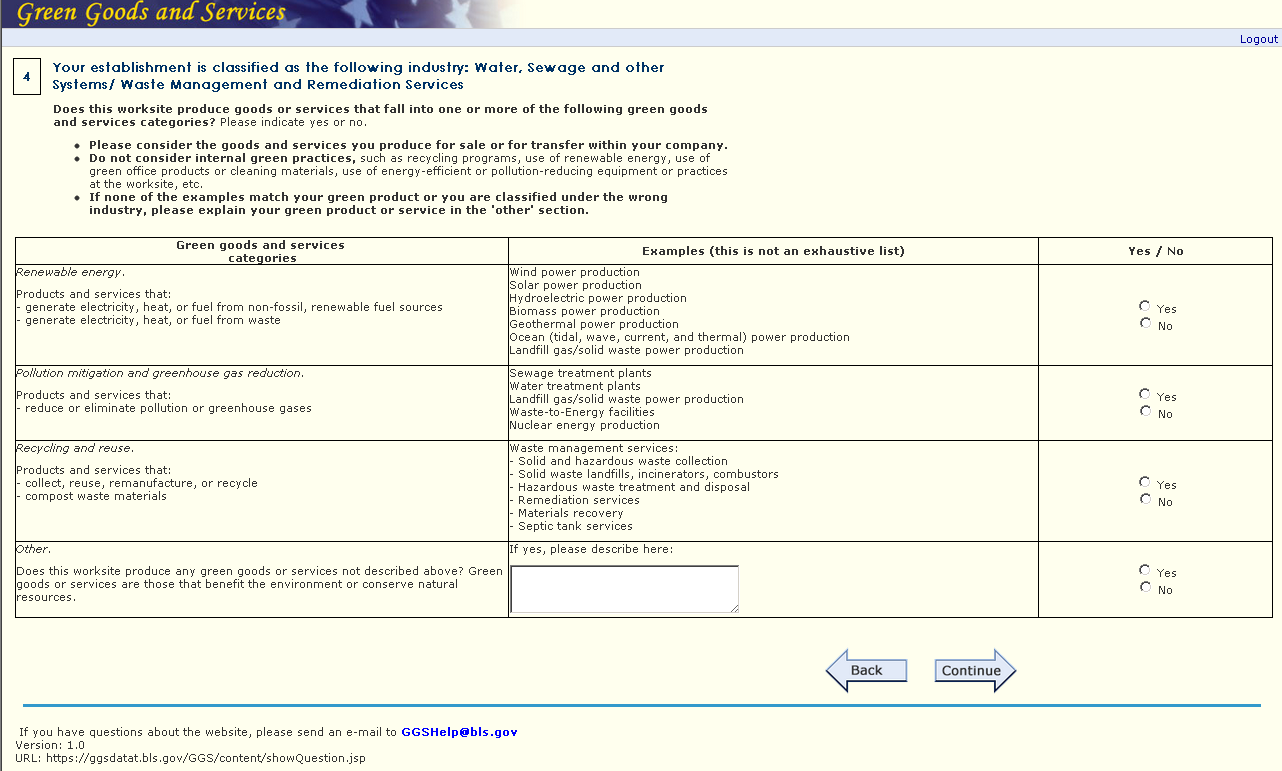 Question 4 (Form N):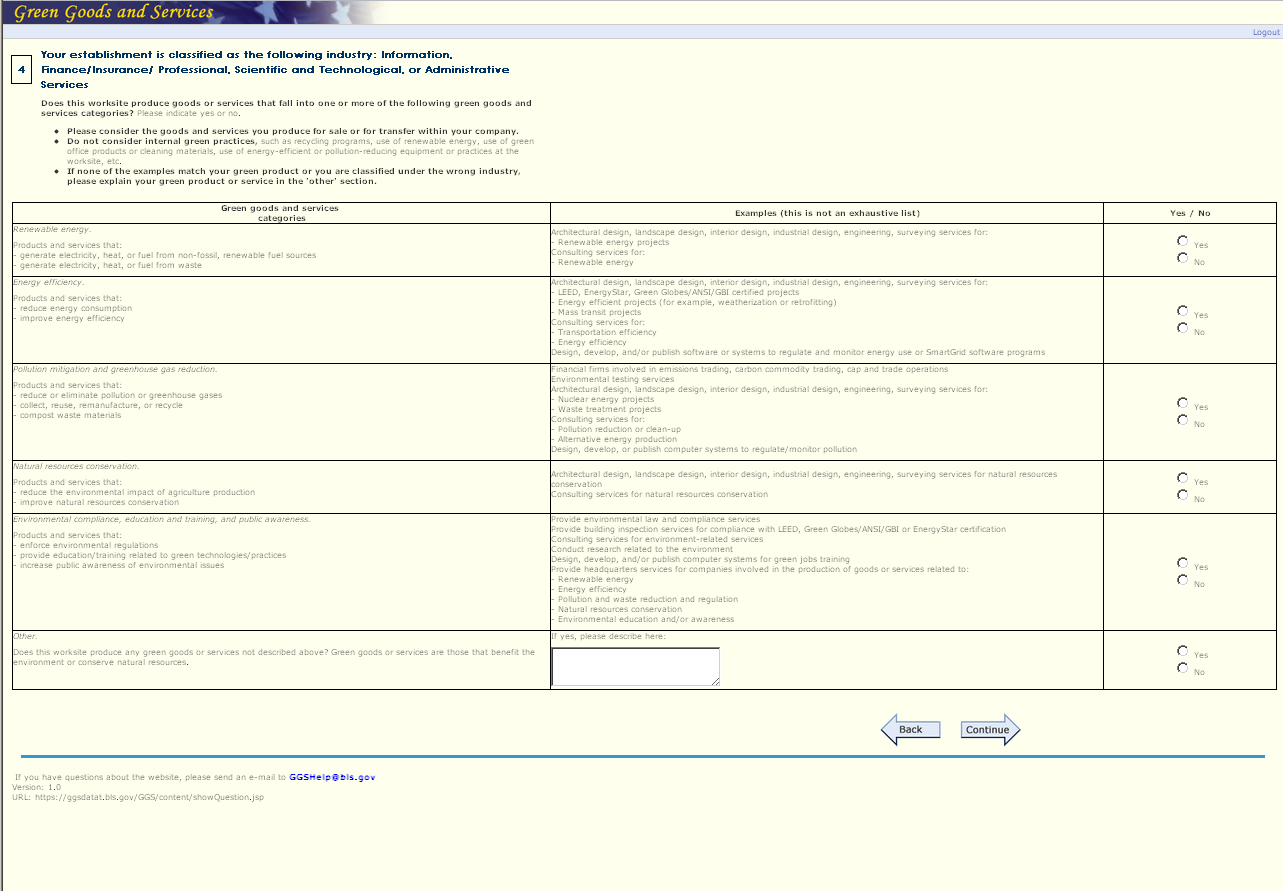 Question 5 (all forms):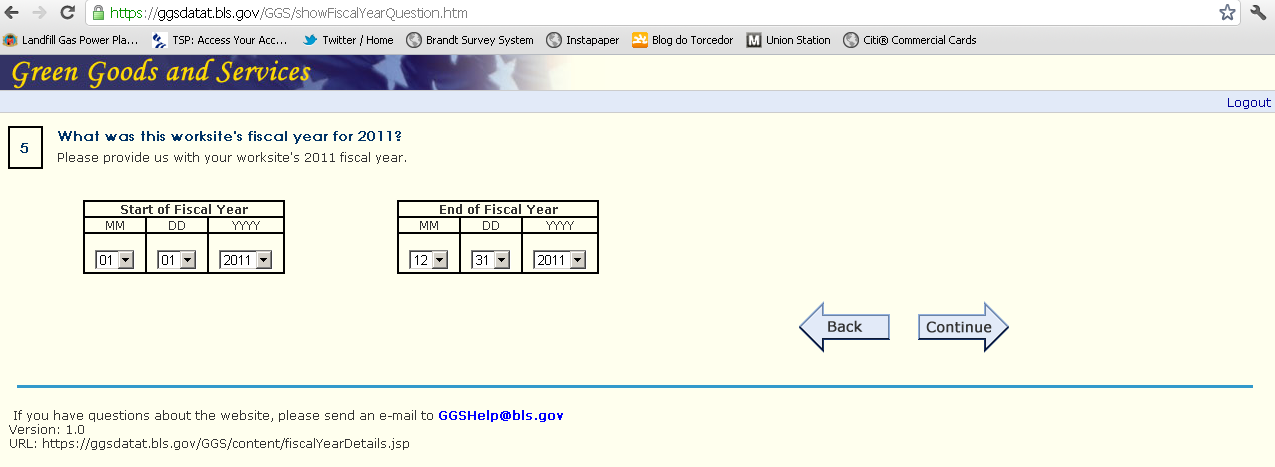 Questions 6, 7, and 8 (all forms, except Form L, for which questions 6, 7, and 8 are not applicable):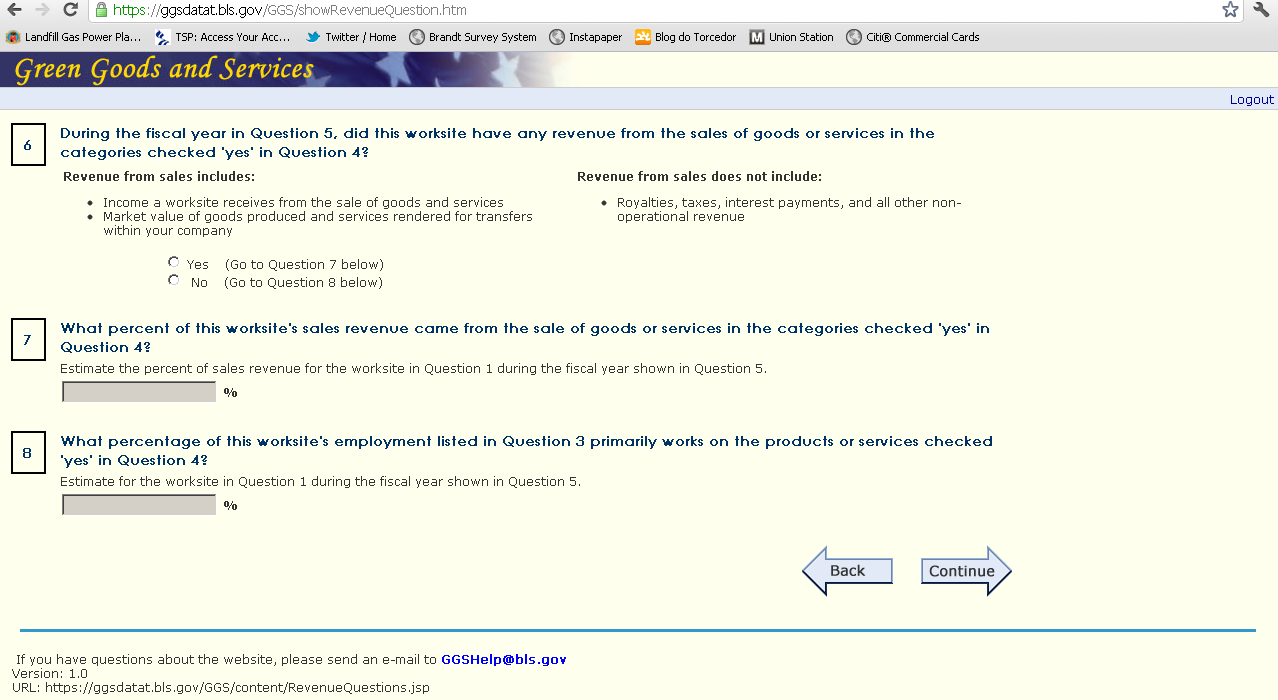 Summary Page (Form A):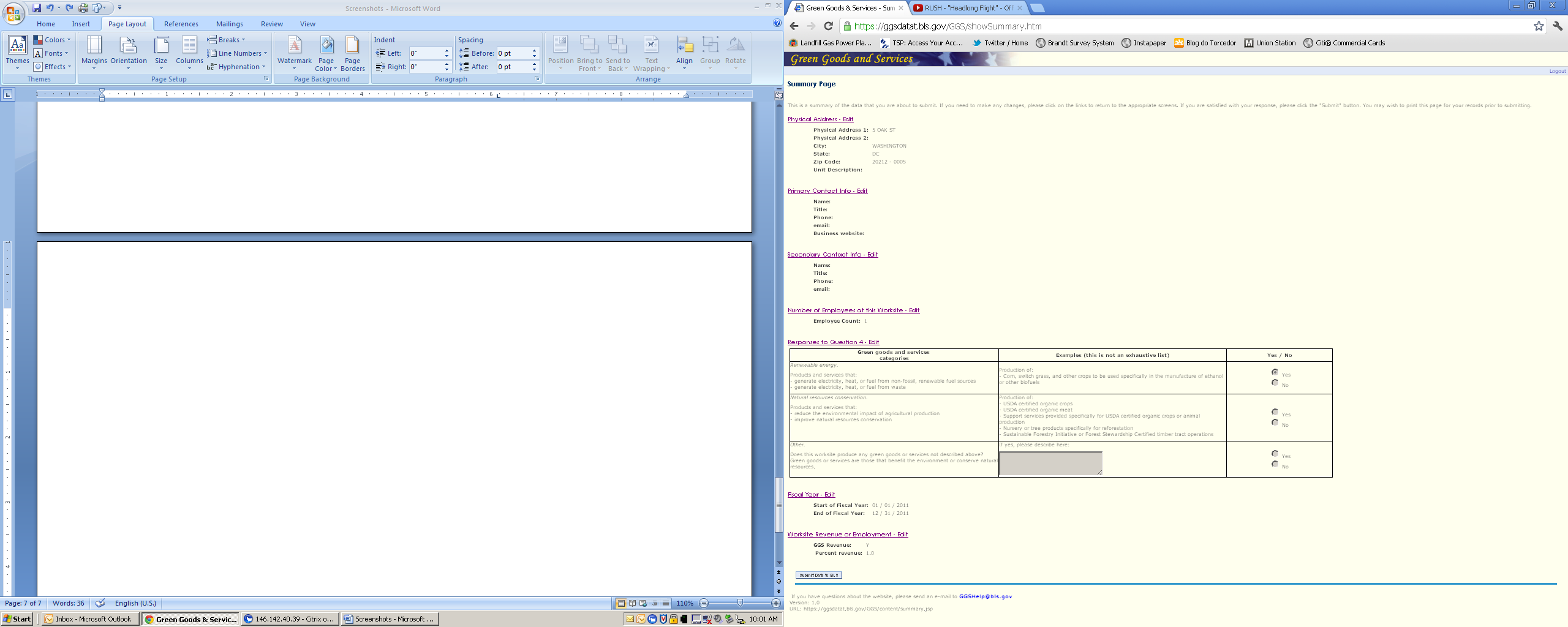 Summary Page (Form B):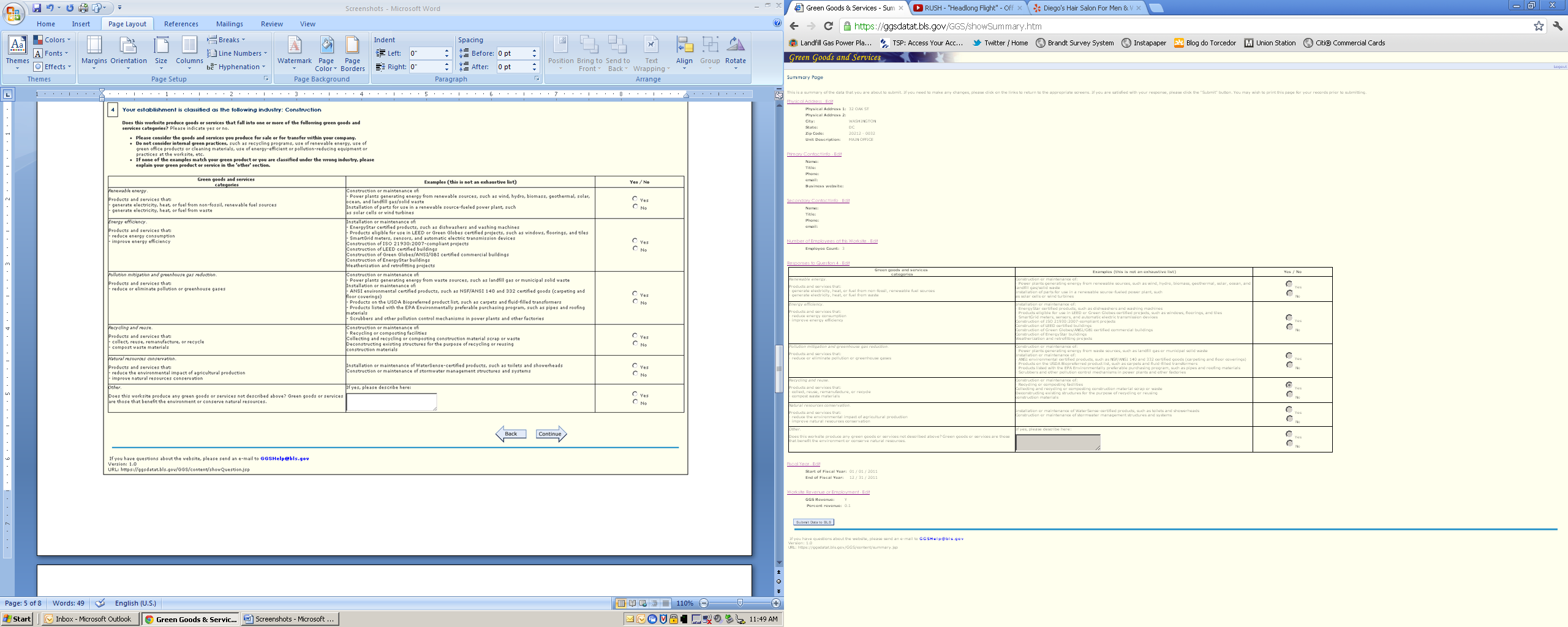 Summary Page (Form C):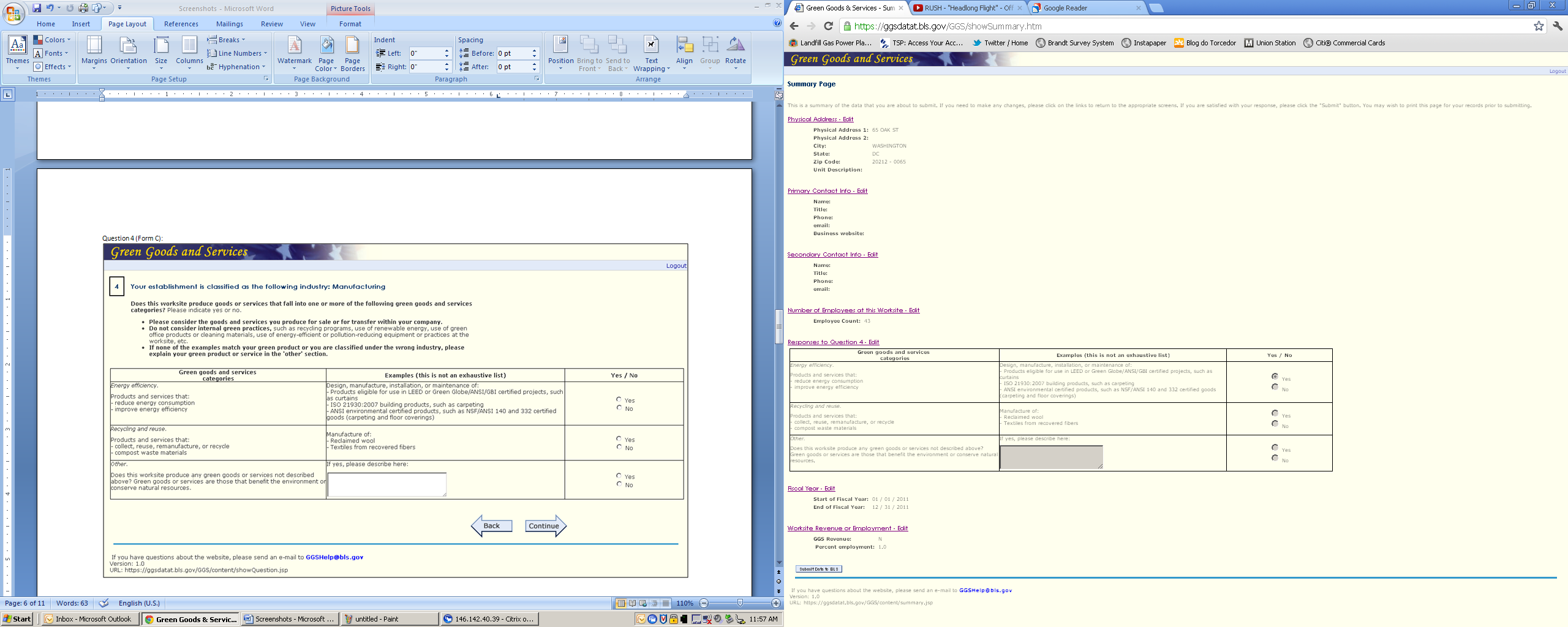 Summary Page (Form D):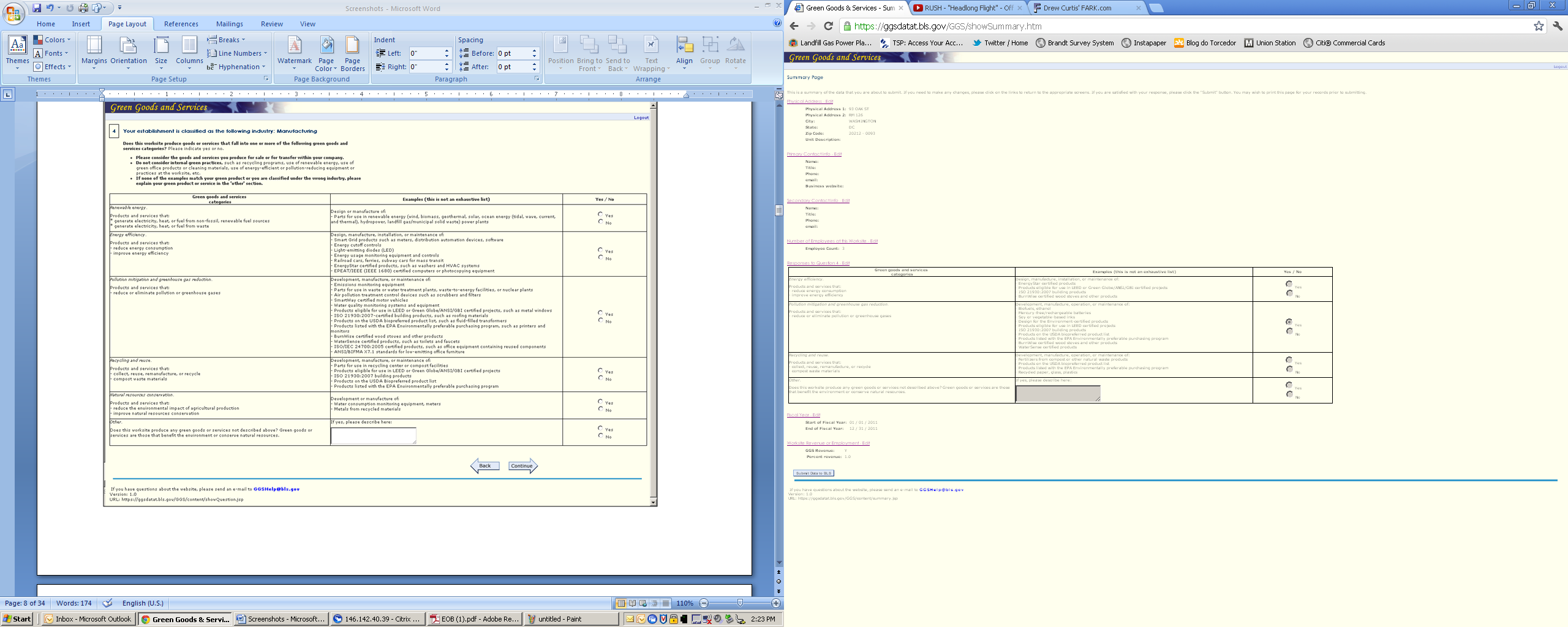 Summary Page (Form E):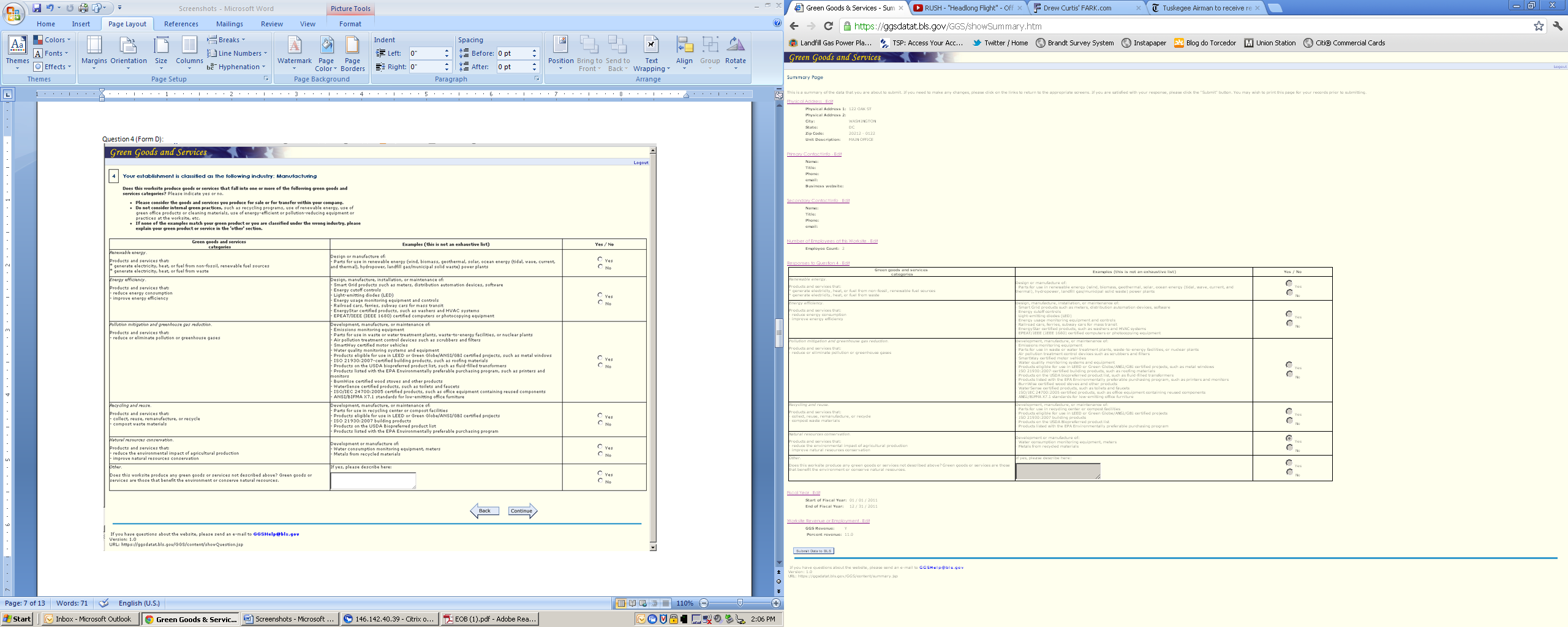 Summary Page (Form F):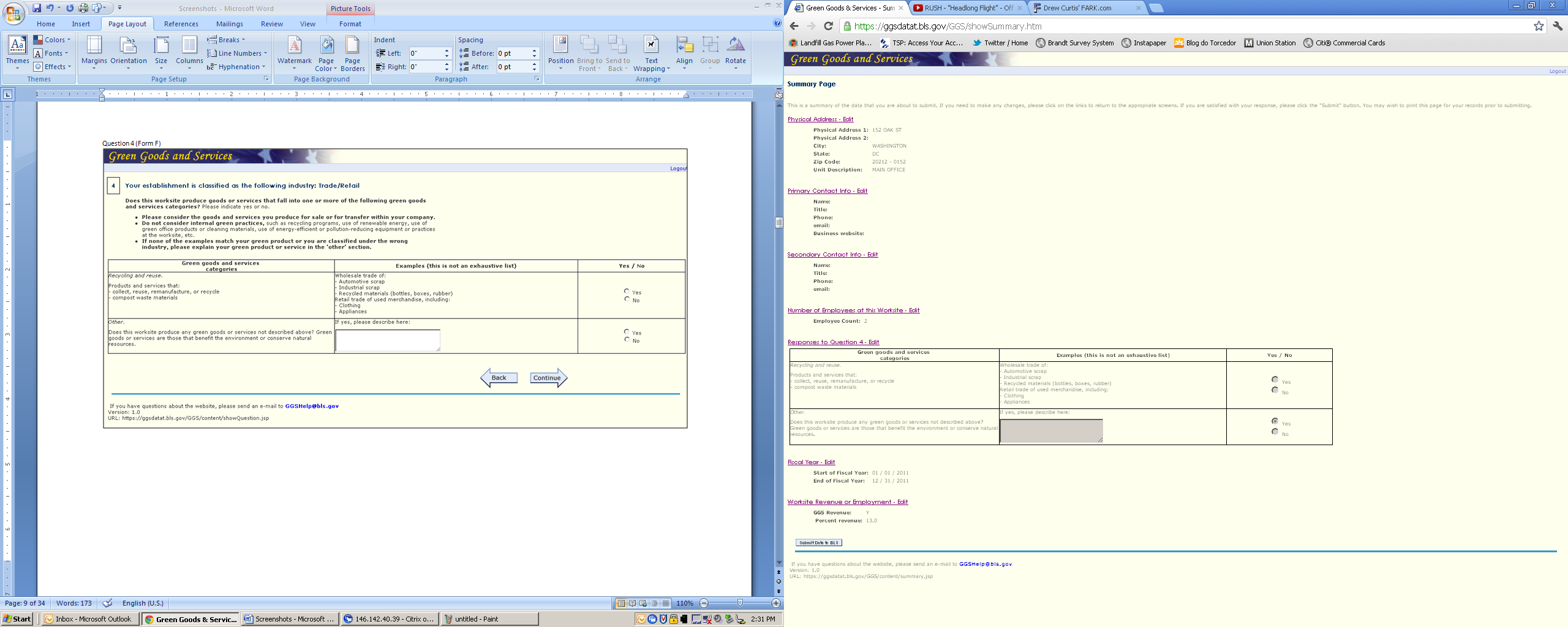 Summary Page (Form G):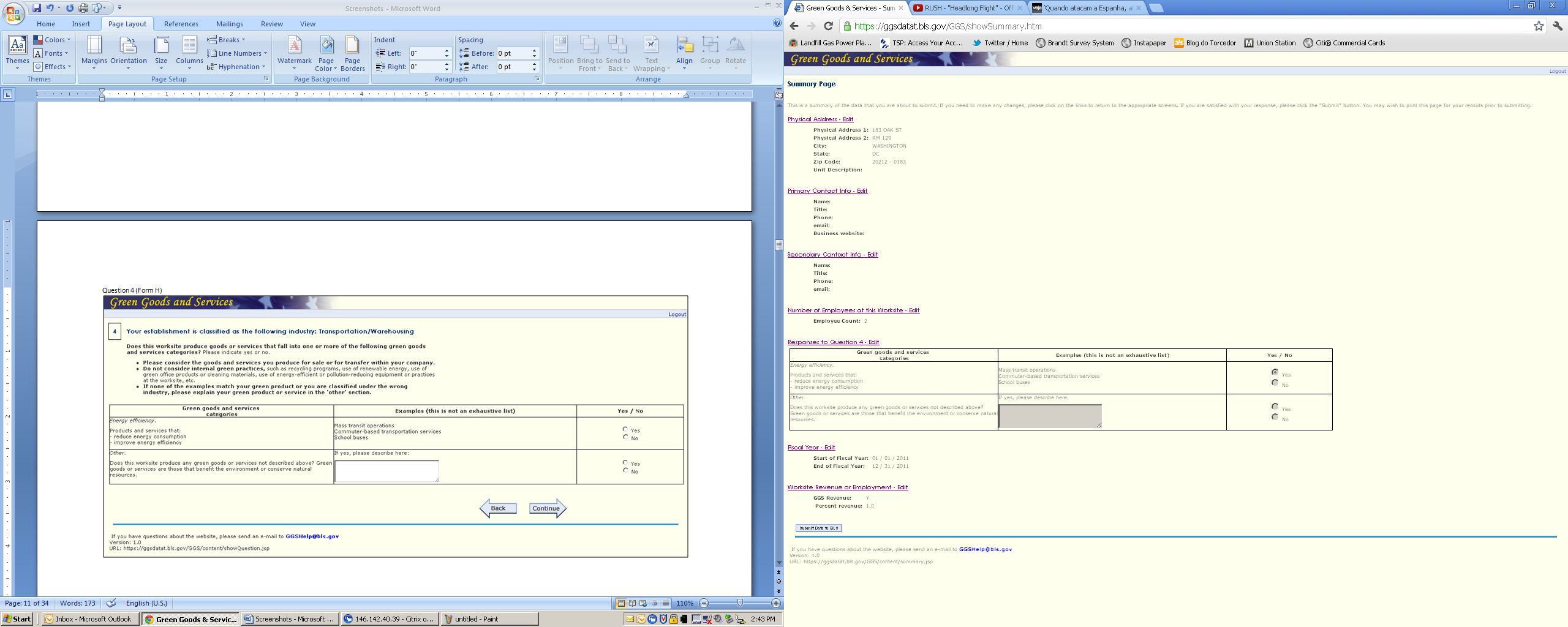 Summary Page (Form H):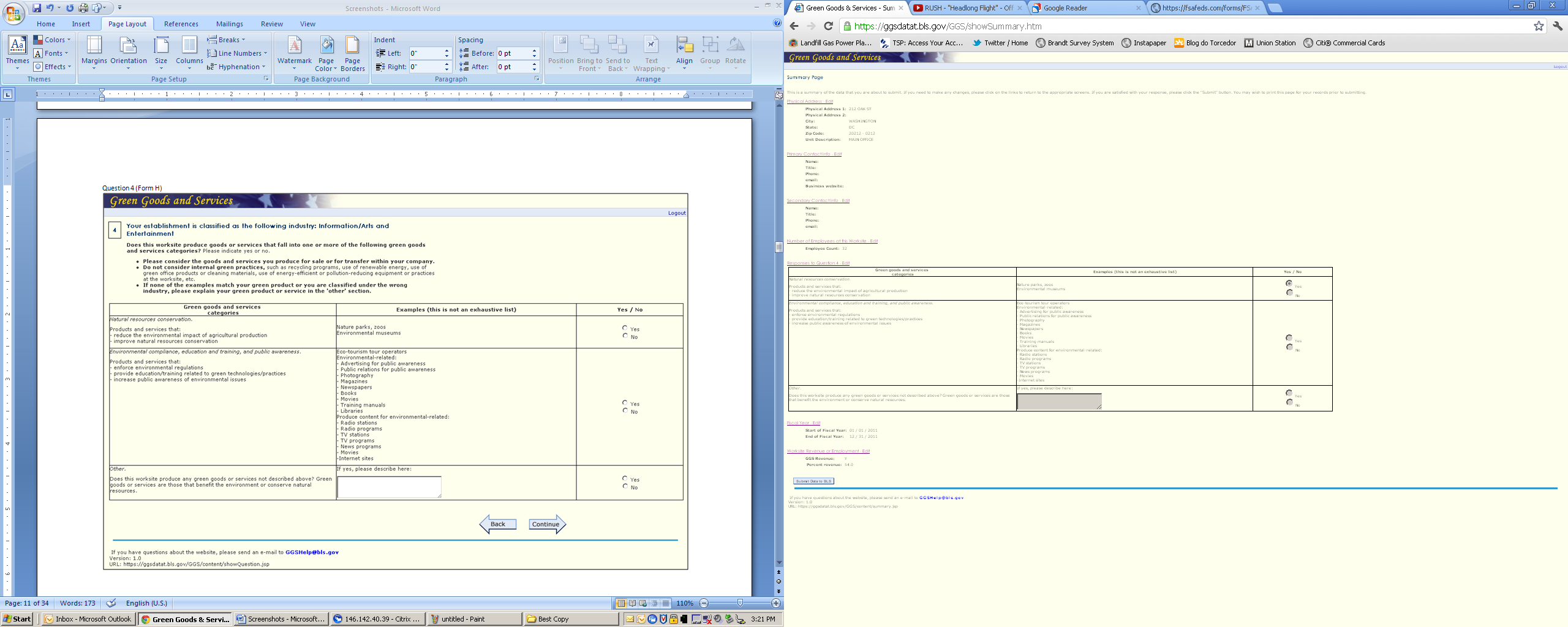 Summary Page (Form I):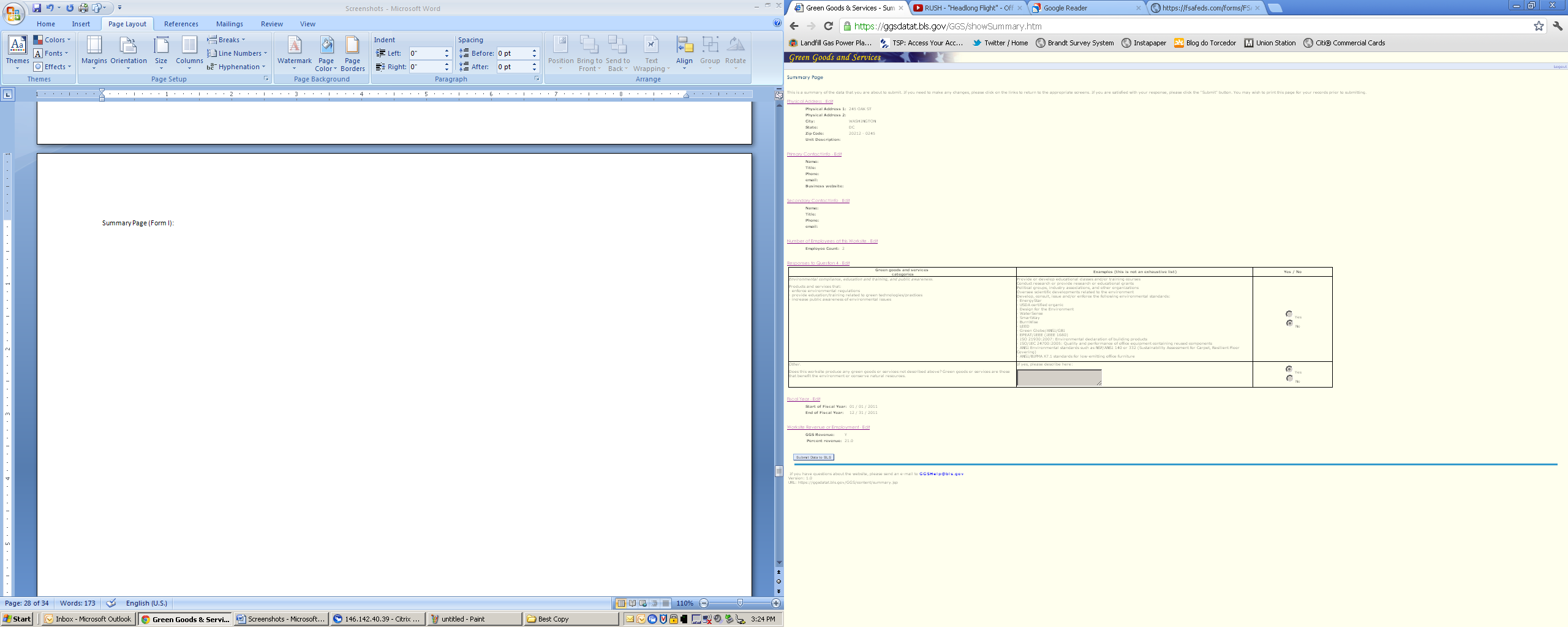 Summary Page (Form J):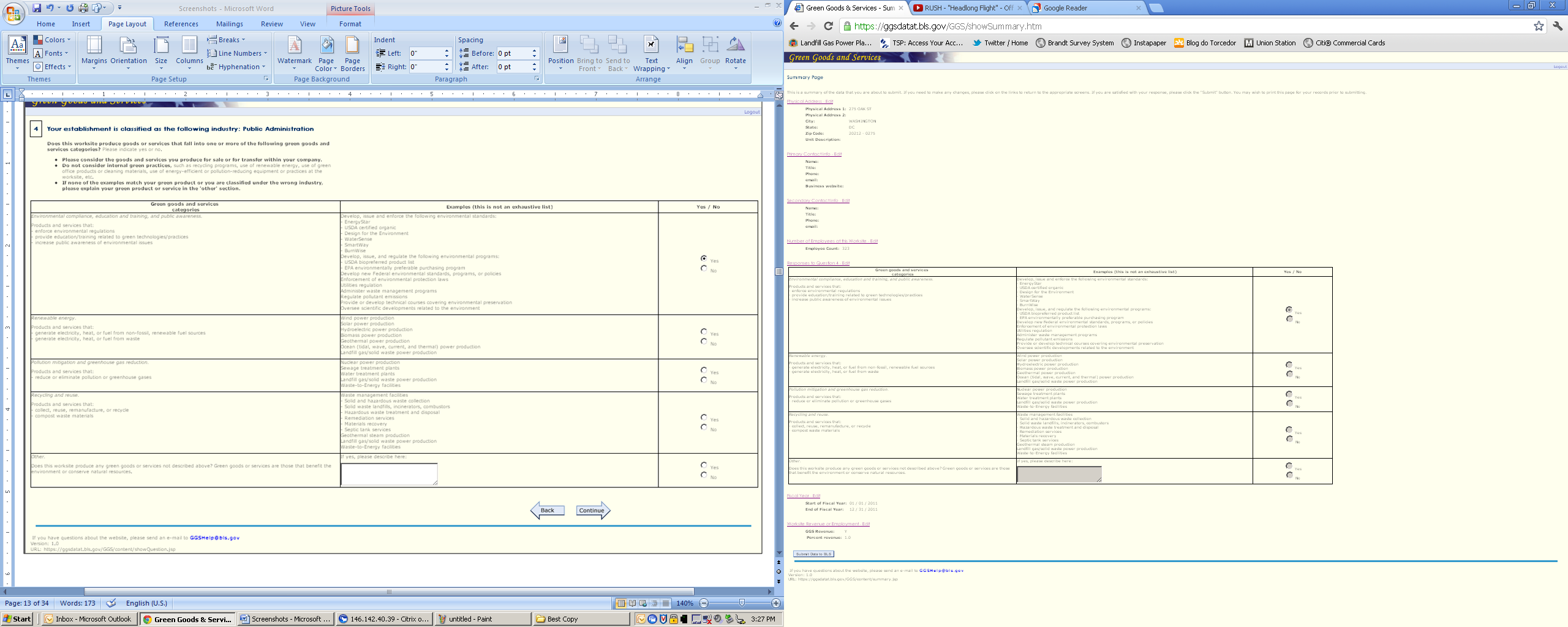 Summary Page (Form K):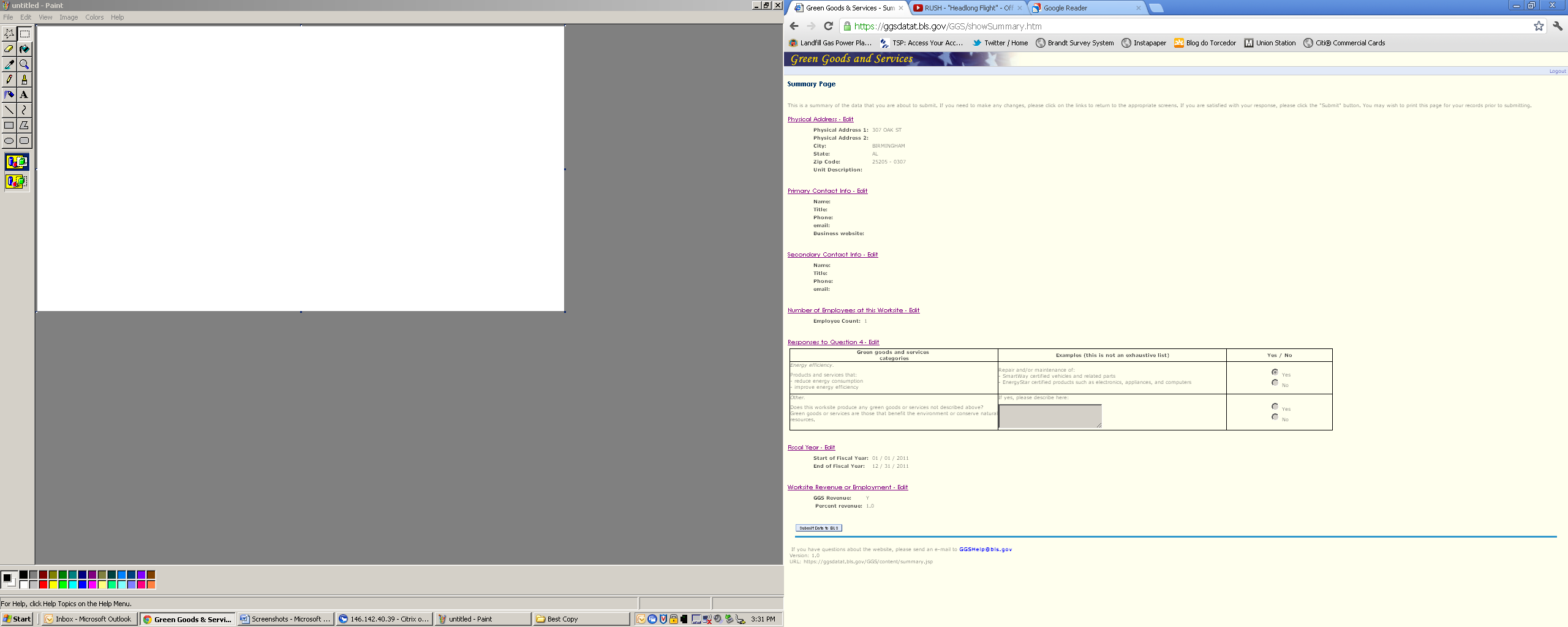 Summary Page (Form L):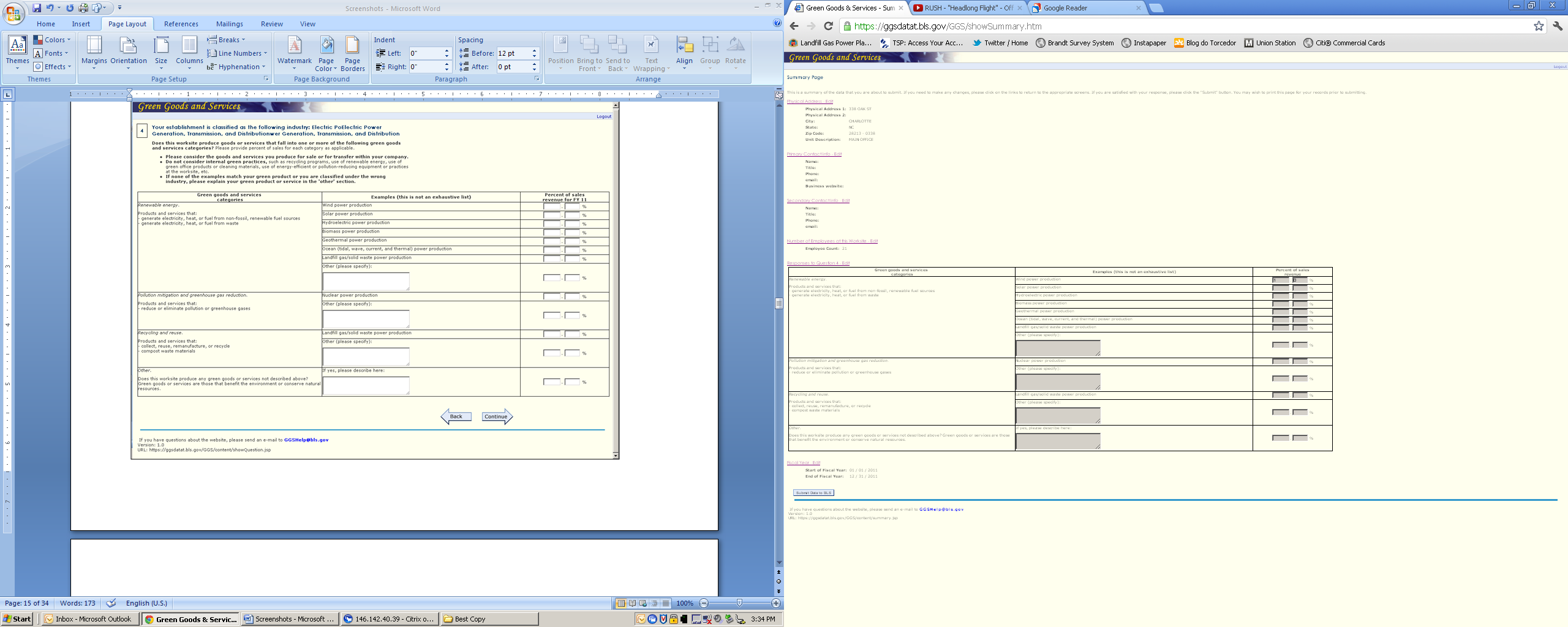 Summary Page (Form M):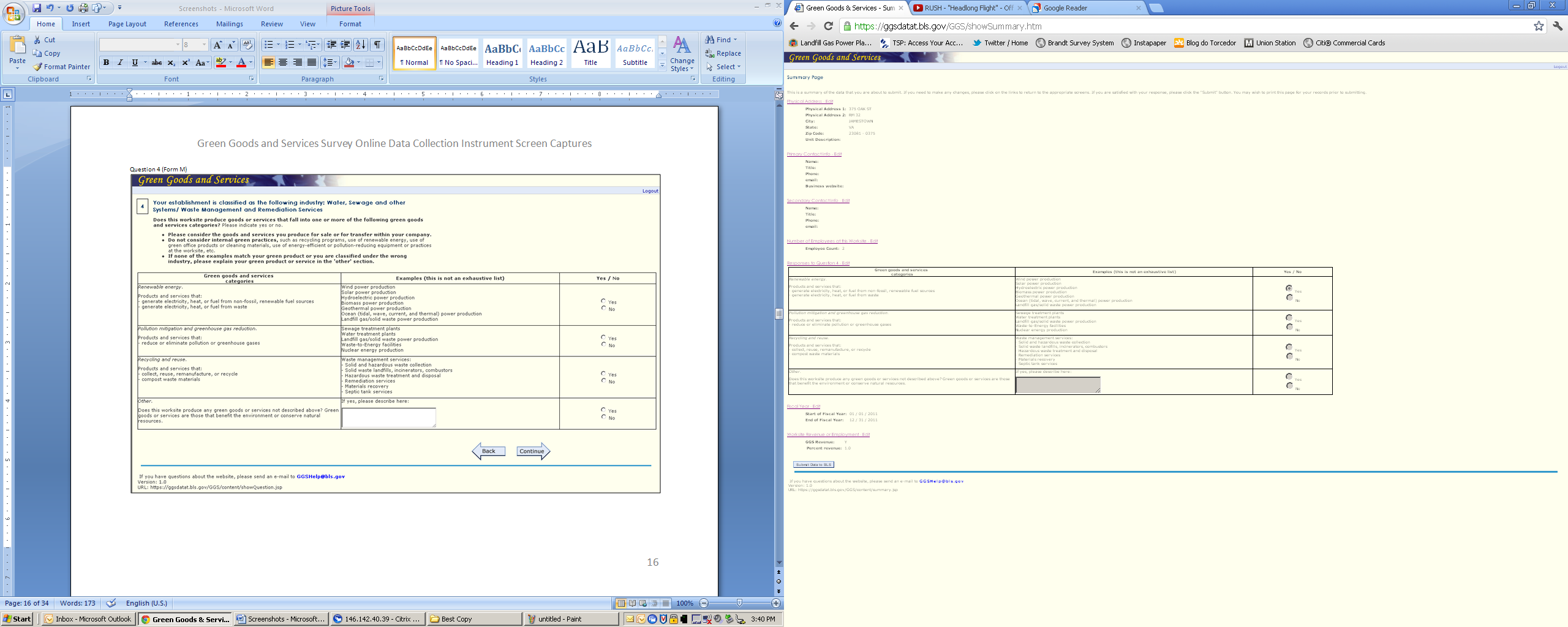 Summary Page (Form N):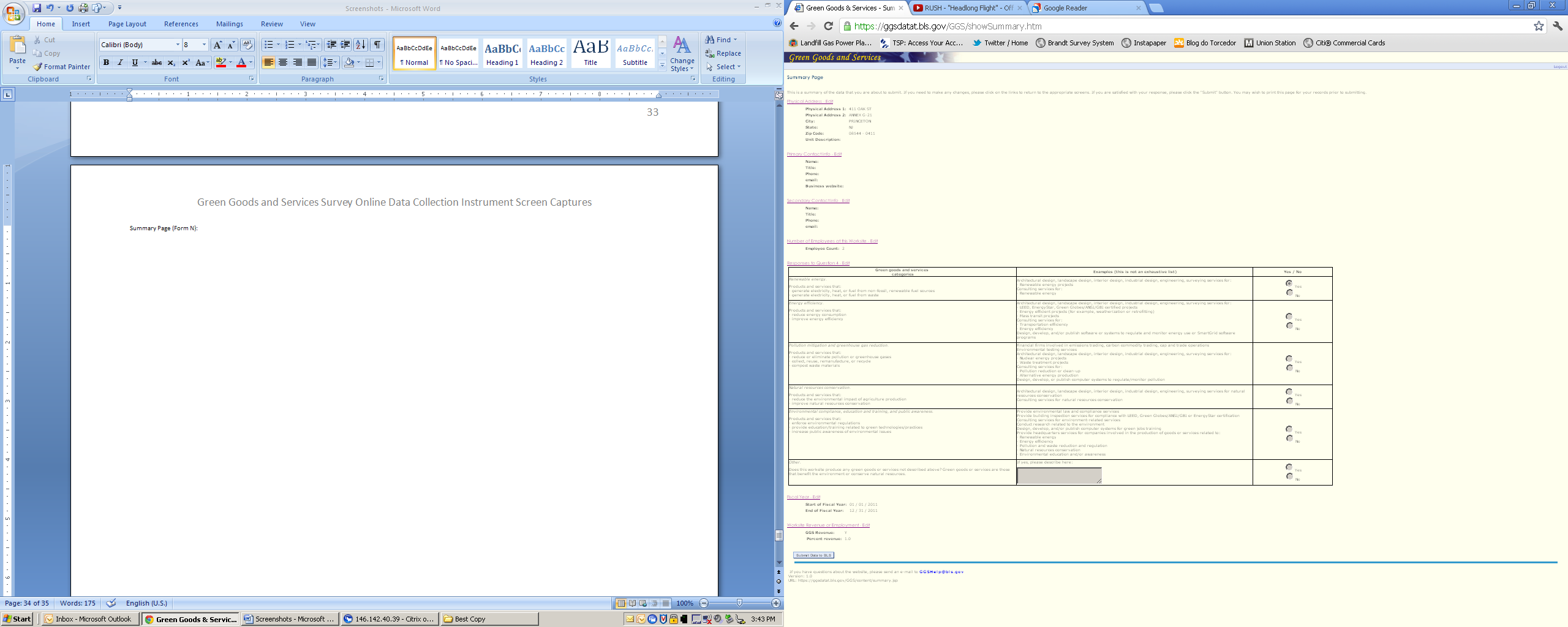 Thank You page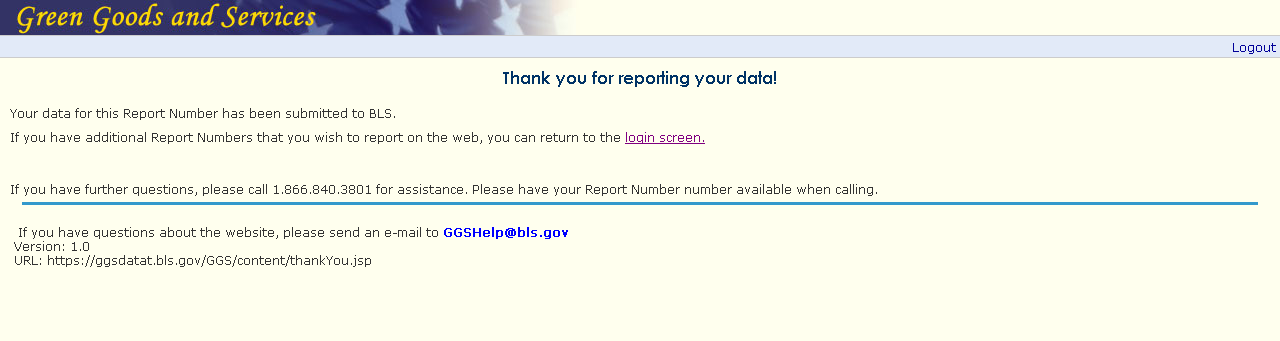 